									Refashioned projectStage one: Application for the up-cycled fashion design project 2013/2014Read the questions below and then reply giving your opinion. Then complete the pin cushion task.In your own words what do you think is the role of a fashion designer?What responsibilities do fashion designers have in terms of the environment?What role does the charity shop have within the fashion industry?How do you see the fashion industry in 20 years’ time?Do you have access to a sewing machine out of school?Stage two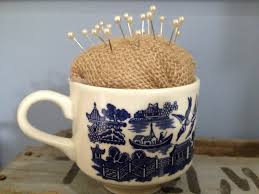 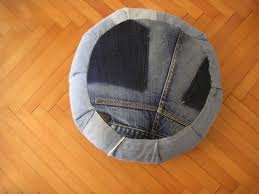 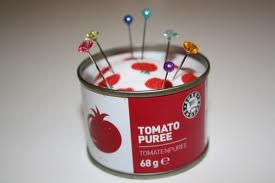 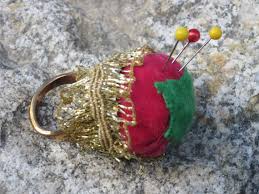 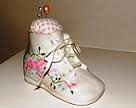 